ΕΛΛΗΝΙΚΗ ΑΣΤΡΟΝΟΜΙΚΗ ΕΤΑΙΡΕΙΑ (ΕΛ.ΑΣ.ΕΤ.) 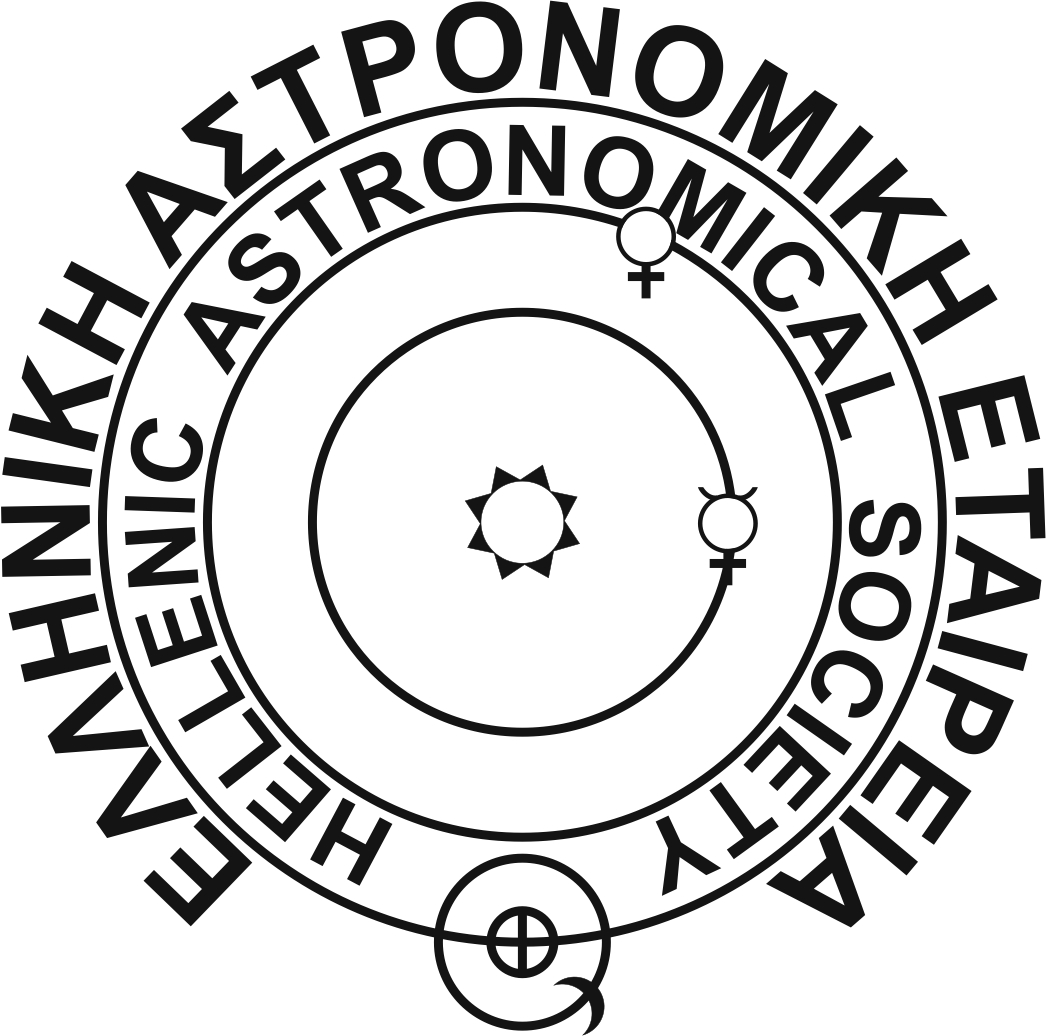 Μέλος της Ευρωπαϊκής Αστρονομικής Εταιρείας ΠΡΟΣΚΛΗΣΗ ΥΠΟΒΟΛΗΣ ΥΠΟΨΗΦΙΟΤΗΤΩΝ ΓΙΑ ΤΟ Δ.Σ. ΤΗΣ ΕΛ.ΑΣ.ΕΤ. 2024-2026Σας παρακαλούμε να συμπληρώσετε ευδιάκριτα τις παρακάτω πληροφορίες. Για περισσότερες υποψηφιότητες μπορείτε να χρησιμοποιήσετε αντίγραφα του παρόντος εντύπου. Εφόσον η παρούσα σελίδα αποσταλεί ηλεκτρονικά, μπορεί να υπογραφεί με την ψηφιακή υπογραφή του προτείνοντος Τακτικού Μέλους της ΕΛ.ΑΣ.ΕΤ.Υποψήφιος ΠρόεδροςΟνοματεπώνυμο και διεύθυνση υποψηφίου:______________________________________________________________________________________________________________________________________________________________________________________________________________________Ονοματεπώνυμο και υπογραφή προτείνοντος:______________________________________________Υποψήφια Μέλη του Διοικητικού Συμβουλίου(α) Ονοματεπώνυμο και διεύθυνση υποψηφίου:___________________________________________________________________________________________________________________________________________________________________________________________________________________(β) Ονοματεπώνυμο και διεύθυνση υποψηφίου:___________________________________________________________________________________________________________________________________________________________________________________________________________________Ονοματεπώνυμο και υπογραφή προτείνοντος:______________________________________________Υποψήφια Μέλη της Εξελεγκτικής επιτροπής(α) Ονοματεπώνυμο και διεύθυνση υποψηφίου:___________________________________________________________________________________________________________________________________________________________________________________________________________________(β) Ονοματεπώνυμο και διεύθυνση υποψηφίου:___________________________________________________________________________________________________________________________________________________________________________________________________________________Ονοματεπώνυμο και υπογραφή προτείνοντος:______________________________________________Οι υποψηφιότητες πρέπει να φθάσουν στην Γραμματέα έως την 29η  Φεβρουαρίου 2024, κατά προτίμηση ηλεκτρονικά με e-mail στο secretary@helas.gr  Η παραλαβή τους θα επιβεβαιωθεί από την Γραμματέα της ΕΛ.ΑΣ.ΕΤ.Εναλλακτικά μπορούν να αποσταλούν στην παρακάτω διεύθυνση:καθ. Μ. Πετροπούλου, Γραμματέας της ΕΛ.ΑΣ.ΕΤ., Εθνικό & Καποδιστριακό Πανεπιστήμιο ΑθηνώνΤμήμα Φυσικής, Τομέας Αστροφυσικής, Αστρονομίας και Μηχανικής GR-15784 Ζωγράφος (Αθήνα)